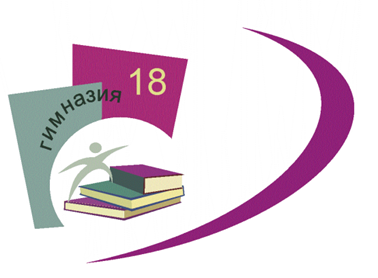 РАБОЧАЯ ПРОГРАММА КУРСА ВНЕУРОЧНОЙ ДЕЯТЕЛЬНОСТИ«РИТМИКА» (Коррекционно-развивающая область)Данная программа – это курс специальных индивидуальных занятий, направленных на развитие и коррекцию психических процессов и моторной деятельности учащихся с ОВЗ.При организации коррекционно – развивающей работы значительное внимание уделяется психологическим особенностям возрастных групп, индивидуальности детей, своеобразию их поведенческих и эмоциональных реакций. Ритмика обладает огромными возможностями для полноценного эстетического совершенствования ребёнка, для его гармоничного духовного и физического развития. Занятия ритмикой формируют правильную осанку, прививают основы этикета и грамотной манеры поведения в обществе, дают представление об актёрском мастерстве. Программа «Ритмика» предусматривает систематическое и последовательное обучение. Данная программа сориентирована на работу с детьми с ОВЗ, разработана для обучающихся 5-9 классов, рассчитана на 1 занятие в неделю продолжительностью 40 минут.Цели обучения:-  воспитание единого комплекса физических и духовных качеств;-  гармоническое развитие личности;-  укрепление здоровья.Задачи курса:-  увеличить период двигательной активности в учебном процессе; -  развить потребность двигательной активности как основы здорового образа жизни;-  обеспечить творческое развитие, эмоциональную разгрузку учащихся.Результаты освоения курса внеурочной деятельностиСодержание курса внеурочной деятельности 5 класс Упражнения на ориентировку в пространстве. 	Правильное исходное положение. Ходьба и бег: с высоким подниманием колен, с отбрасыванием прямой ноги вперед и оттягиванием носка. Перестроение в круг из шеренги, цепочки. Ориентировка в направлении движений вперед, назад, направо, налево, в круг, из круга. 2.Ритмико-гимнастические упражнения. Общеразвивающие упражнения. Наклоны, выпрямление и повороты головы, круговые движения плечами («паровозики»). Движения рук в разных направлениях. Наклоны и повороты туловища вправо, влево. Приседания, сгибание и разгибание ноги в подъеме, отведение стопы наружу и приведение ее внутрь, круговые движения стопой, выставление ноги на носок вперед и в стороны, вставание на полупальцы. Упражнения на формирование осанки. Упражнения на координацию движений. Перекрестное поднимание и опускание рук (правая рука вверху, левая внизу). Одновременные движения правой руки вверх, левой – в сторону; правой руки – вперед, левой – вверх. Выставление левой ноги вперед, правой руки – перед собой; правой ноги – в сторону, левой руки – в сторону и т. д. Изучение позиций рук: смена позиций рук отдельно каждой и обеими одновременно; провожать движение руки головой, взглядом. Отстукивание, прохлопывание, протопывание простых ритмических рисунков. Упражнения на расслабление мышц. Свободное падение рук с исходного положения в стороны или перед собой. Раскачивание рук поочередно и вместе вперед, назад, вправо, влево в положении стоя и наклонившись вперед. Встряхивание кистью. Выбрасывание то левой, то правой ноги вперед. 3.  Игры под музыку. 	Выполнение ритмичных движений в соответствии с различным характером музыки, динамикой (громко, тихо). Изменение направления и формы ходьбы, бега, подскоков, танцевальных движений в соответствии с изменениями в музыке (легкий, танцевальный бег сменяется стремительным, спортивным; легкое, игривое подпрыгивание – тяжелым, комичным и т. д). Выполнение имитационных упражнений и игр, построенных на конкретных подражательных образах, хорошо знакомых детям (повадки зверей, птиц, движение транспорта, деятельность человека), в соответствии с определенным эмоциональным и динамическим характером музыки. Передача притопами, хлопками и другими движениями резких акцентов в музыке.  4. Танцевальные упражнения. Знакомство с танцевальными движениями. Бодрый, спокойный, топающий шаг. Бег легкий, на полупальцах. Подпрыгивание на двух ногах. Прямой галоп. Маховые движения рук. Движения парами: бег, ходьба, кружение на месте. Хороводы в кругу, пляски с притопами, кружением, хлопками.  6 класс 1. Упражнения на ориентировку в пространстве. Совершенствование навыков ходьбы и бега. Ходьба вдоль стен с четкими поворотами в углах зала. Построения в шеренгу, колонну, цепочку, круг, пары. Построение в колонну по два. Перестроение из колонны парами в колонну по одному. Построение круга из шеренги и из движения врассыпную. Ритмико-гимнастические упражнения. 	Общеразвивающие упражнения. Разведение рук в стороны, раскачивание их перед собой, круговые движения. Наклоны и повороты головы вперед, назад, в стороны, круговые движения. Наклоны туловища, сгибая и не сгибая колени. Наклоны и повороты туловища в сочетании с движениями рук вверх, в стороны, на затылок, на пояс. Повороты туловища. Выставление правой и левой ноги поочередно вперед, назад, в стороны, в исходное положение. Резкое поднимание согнутых в колене ног, как при маршировке. Сгибание и разгибание ступни в положении стоя и сидя. Упражнения на формирование осанки. Упражнения на координацию движений. Движения правой руки вверх  вниз с одновременным движением левой руки от себя – к себе перед грудью (смена рук). Разнообразные перекрестные движения правой ноги и левой руки, левой ноги и правой руки (отведение правой ноги в сторону и возвращение в исходное положение с одновременным сгибанием и разгибанием левой руки к плечу: высокое поднимание левой ноги, согнутой в колене, с одновременным подниманием и опусканием правой руки и т. д.). Упражнения выполняются ритмично, под музыку. Ускорение и замедление движений в соответствии с изменением темпа музыкального сопровождения. Выполнение движений в заданном темпе и после остановки музыки. Упражнения на расслабление мышц. Свободное падение рук с исходного положения в стороны или перед собой. Раскачивание рук поочередно и вместе вперед, назад, вправо, влево в положении стоя и наклонившись вперед. Встряхивание кистью. Выбрасывание то левой, то правой ноги вперед.  Игры под музыку. Выполнение движений в соответствии с разнообразным характером музыки, динамикой (громко, умеренно, тихо). Упражнения на самостоятельное определение темповых, динамических и мелодических изменений в музыке и выражение их в движении. Выразительное исполнение в свободных танцах знакомых движений. Выразительная и эмоциональная передача в движениях игровых образов и содержания песен. Прохлопывание ритмического рисунка прозвучавшей мелодии.    Танцевальные упражнения. Тихая, настороженная ходьба, высокий шаг, мягкий, пружинящий шаг. Неторопливый танцевальный бег, стремительный бег. Подскоки с ноги на ногу, легкие подскоки. Переменные притопы. Прыжки с выбрасыванием ноги вперед. Элементы русской пляски: шаг с притопом на месте и с продвижением, шаг с подскоками, переменный шаг; руки свободно. Парная пляска.  7 класс Упражнения на ориентировку в пространстве. Ходьба в соответствии с метрической пульсацией: чередование ходьбы с приседанием, со сгибанием коленей, на носках, широким и мелким шагом, на пятках, держа ровно спину. Построение в колонны по три. Перестроение из одного круга в два и концентрические круги путем отступления одной группы детей на шаг вперед, другой – на шаг назад.  Ритмико-гимнастические упражнения. Общеразвивающие упражнения. Наклоны, повороты и круговые движения головы. Движения рук в разных направлениях: отведение рук в стороны и скрещивание их перед собой с обхватом плеч; разведение рук в стороны с напряжением (растягивание резинки). Повороты туловища в сочетании с наклонами; повороты туловища вперед, в стороны с движениями рук. Неторопливое приседание с напряженным разведением коленей в сторону, медленное возвращение в исходное положение. Поднимание на носках и приседание. Круговые движения ступни. Приседание с одновременным выставлением ноги вперед в сторону. Упражнения на формирование осанки. Упражнения на координацию движений. Взмахом отвести правую ногу в сторону и поднять руки через стороны вверх, хлопнуть в ладоши, повернуть голову в сторону, противоположную взмаху ноги. Круговые движения левой ноги в сочетании с круговыми движениями правой руки. Одновременное отхлопывание и протопывание несложных ритмических рисунков в среднем и быстром темпе с музыкальным сопровождением. Самостоятельное составление простых ритмических рисунков. Протопывание того, что учитель прохлопал, и наоборот. Упражнения на расслабление мышц. Выпрямление рук в суставах и напряжение всех мышц от плеча до кончиков пальцев; не опуская рук, ослабить напряжение, давая плечам, кистям, пальцам слегка пассивно согнуться (руки как бы ложатся на мягкую подушку). Поднять руки вверх, вытянуть весь корпус – стойка на полупальцах, быстрым движением согнуться и сесть на корточки. Перенесение тяжести тела с ноги на ногу, из стороны в сторону.    3. Игры под музыку. Передача в движениях частей музыкального произведения, чередование музыкальных фраз. Передача в движении динамического нарастания в музыке, сильной доли такта. Самостоятельное ускорение и замедление темпа разнообразных движений. Исполнение движений пружиннее, плавнее, спокойнее, с размахом, применяя для этого известные элементы движений и танца. Упражнения в передаче игровых образов при инсценировке песен. Передача в движениях развернутого сюжета музыкального рассказа. Подвижные, игры с пением и речевым сопровождением.  4. Танцевальные упражнения. Шаг на носках, шаг польки. Широкий, высокий бег. Сильные подскоки, боковой галоп. Движения парами: боковой галоп, поскоки. Основные движения эстрадных танцев.  8 класс Упражнения на ориентировку в пространстве. Перестроение из колонны по одному в колонну по четыре. Построение в шахматном порядке. Перестроение из нескольких колонн в несколько кругов, сужение и расширение их. Ходьба по центру зала, умение намечать диагональные линии из угла в угол. Сохранение правильной дистанции во всех видах построений.  Ритмико-гимнастические упражнения. Общеразвивающие упражнения. Круговые движения головы, наклоны вперед, назад, в стороны. Выбрасывание рук вперед, в стороны, вверх из положения руки к плечам. Круговые движения плеч, замедленные, с постоянным ускорением, с резким изменением темпа движений. Плавные, резкие, быстрые, медленные движения кистей рук. Повороты. Круговые движения туловища с вытянутыми в стороны руками, за голову, на поясе. Всевозможные сочетания движений ног: выставление ног вперед, назад, в стороны, сгибание в коленном суставе, круговые движения, ходьба на внутренних краях стоп. Упражнения на формирование осанки. Упражнения на координацию движений. Разнообразные сочетания одновременных движений рук, ног, туловища, кистей. Выполнение упражнений под музыку с постепенным ускорением, с резкой сменой темпа движений. Поочередные хлопки над головой, на груди, перед собой, справа, слева, на голени. Самостоятельное составление несложных ритмических рисунков в сочетании хлопков и притопов. Упражнение на расслабление мышц. Прыжки на двух ногах одновременно с мягкими расслабленными коленями и корпусом, висящими руками и опущенной головой («петрушка»). С позиции приседания на корточки с опущенной головой и руками постепенное поднимание головы, корпуса, рук по сторонам (имитация распускающегося цветка).То же движение в обратном направлении (имитация увядающего цветка).Игры под музыку Упражнения на самостоятельную передачу в движении ритмического рисунка, акцента, темповых и динамических изменений в музыке. Самостоятельная смена движения в соответствии со сменой частей, музыкальных фраз, малоконтрастных частей музыки. Упражнения на формирование умения начинать движения после вступления мелодии. Разучивание и придумывание новых вариантов игр, элементов танцевальных движений, их комбинирование. Составление несложных танцевальных композиций. Игры с пением, речевым сопровождением. Инсценирование музыкальных сказок, песен.  Танцевальные упражнения. Основные шаги и элементы танца «Джайв». Основные шаги и элементы танца «Фигурный вальс».   9 класс Упражнения на ориентировку в пространстве.  Сохранение правильной дистанции во всех видах построений с использованием лент, обручей, скакалок. Упражнения с предметами, более сложные, чем в предыдущих классах. Ходьба с отображением длительности нот.Ритмико-гимнастические упражнения. Самостоятельное составление несложных ритмических рисунков в сочетании хлопков и притопов. Упражнение на расслабление мышц. Прыжки на двух ногах одновременно с мягкими расслабленными коленями и корпусом, висящими руками и опущенной головой. С позиции приседания на корточки с опущенной головой и руками постепенное поднимание головы, корпуса, рук по сторонам. То же движение в обратном направлении (имитация увядающего цветка).Игры под музыку Упражнения на формирование умения начинать движения после вступления мелодии. Разучивание и придумывание новых вариантов игр, элементов танцевальных движений, их комбинирование. Составление несложных танцевальных композиций. Игры с пением, речевым сопровождением. Упражнения на самостоятельные действия в играх и танцах.Танцевальные упражнения.Упражнения на самостоятельную передачу в движении ритмического рисунка, акцента, темповых и динамических изменений в музыке. Самостоятельная смена движения в соответствии со сменой частей, музыкальных фраз, малоконтрастных частей музыки. Упражнения на формирование умения начинать движения после вступления мелодии. Разучивание и придумывание новых вариантов игр, элементов танцевальных движений, их комбинирование. Составление несложных танцевальных композиций. Тематическое планированиеклассклассклассклассклассЛичностные результатыЛичностные результатыУ обучающихся будут сформированыОбучающийся получит возможность для формирования- ценности здорового и безопасного образа жизни, правила индивидуального и коллективного безопасного поведения в чрезвычайных ситуациях, угрожающих жизни и здоровью людей;- социальные нормы, правила поведения, роли и формы социальной жизни в группах и сообществах, включая взрослые и социальные сообщества;-готовность и способность вести диалог с другими людьми и достигать в нем взаимопонимания;- основы эстетического сознания через творческую деятельность эстетического характера, способствующую освоению художественного наследия народов России и мира.-  устойчивой мотивации к реализации ценностей здорового и безопасного образа жизни;- адекватной позитивной самооценки и Я-концепции;- эмпатии как осознанного понимания и сопереживания чувствам других, выражающейся в поступках, направленных на помощь и обеспечение благополучия;- эстетического вкуса как основы ценностного отношения к культурному достоянию Метапредметные результатыМетапредметные результатыОбучающийся научитсяОбучающийся получит возможность научиться- планирование путей достижения целей;- самостоятельно контролировать свое время и управлять им;- осуществлять актуальный контроль на уровне произвольного внимания;- самостоятельно оценивать правильность выполнения действий и вносить необходимые коррективы в исполнение как в конце действия, так и по ходу его реализации;- основам самоконтроля, самооценки, принятия решений и осуществления осознанного выбора в учебной и познавательной деятельности;- осуществлять взаимный контроль и оказывать в сотрудничестве необходимую взаимопомощь;- осуществлять контроль, коррекцию, оценку действий партнера, уметь убеждать;- работать в группе – устанавливать рабочие отношения, эффективно сотрудничать и способствовать продуктивной кооперации;-интегрироваться в группу сверстников и строить продуктивное взаимодействие о сверстниками и взрослыми;- устанавливать причинно-следственные связи;- основам коммуникативной рефлексии;- при планировании достижения целей самостоятельно, полно и адекватно учитывать условия и средства их достижения; - адекватно оценивать объективную трудность как меру фактического или предполагаемого расхода ресурсов на решение задачи;- прилагать волевые усилия и преодолевать трудности и препятствия на пути достижения целей;- основам саморегуляции эмоциональных состояний;- осуществлять коммуникативную рефлексию как осознание оснований собственных действий и действий партнёра;- следовать морально-этическим и психологическим принципам общения и сотрудничества;- основам саморегуляции в учебной и познавательной деятельности в форме осознанного управления своим поведением и деятельностью, направленной на достижение поставленных целей;№ урокаТема раздела, урокаКоличе ство часов№ урокаТема раздела, урокаКоличе ство часов1Вводное занятие. Беседа о технике безопасности на уроке, при выполнении упражнений, разучиваниитанцев.12Разминка. Поклон.13Постановка корпуса. Основные правила.14Позиции рук. Позиции ног. Основные правила15Общеразвивающие упражнения16Ритмико-гимнастические упражнения17Движения на развитие координации. Бег и подскоки.18Разминка.19Эстрадный танец «Новогодний хоровод»110Индивидуальные задания.111-12Ритмико-гимнастические упражнения213Танец «Диско».114Упражнения для улучшения гибкости115Тренировочный танец «Стирка»116-17Ритмико-гимнастические упражнения218-19Общеразвивающие упражнения.220-21Игры под музыку222Разминка.123-24Упражнения для улучшения гибкости225Движения на развитие координации. Бег и подскоки.126-27Общеразвивающие упражнения228-29Ритмико-гимнастические упражнения230Джаз - разминка.131-32Игры под музыку233-34Общеразвивающие упражнения.2№ урокаТема раздела, урокаКоличе ство часов№ урокаТема раздела, урокаКоличе ство часов1Вводное занятие. Беседа о технике безопасности на уроке, при выполнении упражнений, разучиваниитанцев.12Разминка. Приглашения  к танцу.13Постановка корпуса. Основные правила. Закрепление14Позиции рук. Позиции ног. Основные правила. 15-6Общеразвивающие упражнения27-8Ритмико-гимнастические упражнения29Движения на развитие координации. Специальные упражнения110Разминка.111-12Эстрадный танец «Праздничный»213Индивидуальные задания.114-15Ритмико-гимнастические упражнения216-17Танец «Диско».218Упражнения для улучшения гибкости119Тренировочный танец 120Ритмико-гимнастические упражнения121Общеразвивающие упражнения.122Игры под музыку123Разминка.124Упражнения для улучшения гибкости125Движения на развитие координации. Бег и подскоки.126Общеразвивающие упражнения127Ритмико-гимнастические упражнения128-29Джаз - разминка.230-32Игры под музыку233-34Общеразвивающие упражнения.2№ урокаТема раздела, урокаКоличе ство часов№ урокаТема раздела, урокаКоличе ство часов1Вводное занятие. Беседа о технике безопасности на уроке, при выполнении упражнений, разучиваниитанцев.12Разминка. Поклон.13Постановка корпуса. Основные правила.14Позиции рук. Позиции ног. Основные правила15-6Общеразвивающие упражнения. ОФП27-8Ритмико-гимнастические упражнения29Движения на развитие координации. Бег и подскоки.110Джаз - разминка.111-12Эстрадный танец «Новогодний хоровод»213Индивидуальные задания.114-15Ритмико-гимнастические упражнения216-17Танец «Джаз».218Упражнения для улучшения гибкости119Тренировочный танец «Березка»120Ритмико-гимнастические упражнения121Общеразвивающие упражнения. ОФП122Игры под музыку123Разминка.124Упражнения для улучшения гибкости125Движения на развитие координации. Бег и подскоки.126Общеразвивающие упражнения127Ритмико-гимнастические упражнения128-29Джаз - разминка.230-32Игры под музыку233-34Общеразвивающие упражнения.2№ урокаТема раздела, урокаКоличе ство часов№ урокаТема раздела, урокаКоличе ство часов1Вводное занятие. Беседа о технике безопасности на уроке, при выполнении упражнений, разучиваниитанцев.12Разминка. Поклон.13Постановка корпуса. Основные правила.14Позиции рук. Позиции ног. Основные правила15-6Общеразвивающие упражнения27-8Ритмико-гимнастические упражнения29Движения на развитие координации. Бег и подскоки.110Разминка.111-12Эстрадный танец «Подружки»213Индивидуальные задания.114-15Ритмико-гимнастические упражнения216-17Танец «Встреча».218Упражнения для улучшения гибкости119Тренировочный танец «Знакомство»120Ритмико-гимнастические упражнения121Общеразвивающие упражнения.122Игры под музыку123Разминка.124Упражнения для улучшения гибкости125Движения на развитие координации.126Общеразвивающие упражнения127Ритмико-гимнастические упражнения128-29Джаз - разминка.230-32Игры под музыку233-34Общеразвивающие упражнения.2№ урокаТема раздела, урокаКоличе ство часов№ урокаТема раздела, урокаКоличе ство часов1Вводное занятие. Беседа о технике безопасности на уроке, при выполнении упражнений, разучиваниитанцев.12Разминка13Движения корпуса14Позиции рук. Позиции ног. Закрепление15-6Общеразвивающие упражнения27-8Ритмико-гимнастические упражнения29Движения на развитие координации. 110Разминка.111-12Эстрадный танец «Кадриль»213Индивидуальные задания.114-15Ритмико-гимнастические упражнения216-17Танец «У колодца»218Упражнения для улучшения гибкости119Тренировочный танец «Джаз»120Ритмико-гимнастические упражнения121Общеразвивающие упражнения.122Игры под музыку123Разминка.124Упражнения для улучшения гибкости125Движения на развитие координации. 126Общеразвивающие упражнения127Ритмико-гимнастические упражнения128-29Джаз - разминка.230-32Игры под музыку233-34Общеразвивающие упражнения.2